Contents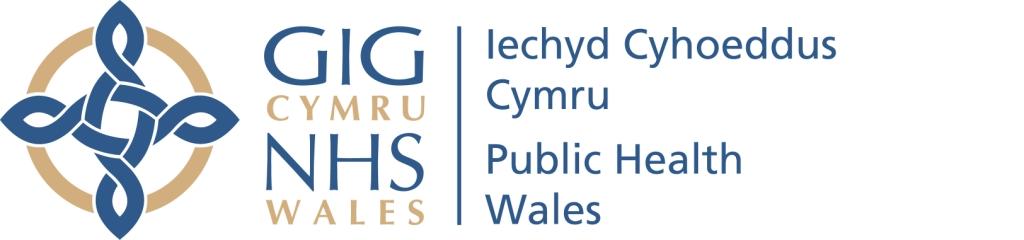 Introduction	3Section 1 – Description of the project	4Section 2 – Data flows	7Section 3 – Consultation proposals	8Section 4 – Risk Assessment	9Section 5 – Risk Action plan	10Section 6 - Linking the PIA to the data protection principles	11Section 6 – Sign off	15IntroductionPrivacy by design is an approach to projects that promotes privacy and data protection compliance from the start. Unfortunately, these issues are often bolted on as an after-thought or ignored altogether. Privacy Impact Assessments (PIA)  will become a requirement of UK legislation in May 2018 and they do help organisations comply with their obligations, address privacy concerns, help ascertain whether the data are potentially identifiable and assess privacy risks. For this reason, Public Health Wales requires the completion of a PIA on the commencement of any new project or initiative which may have privacy implications for individuals. Privacy Impact Assessments Privacy Impact Assessments (PIA) are an integral part of taking privacy by design approach. This template provides the method for PIA to be conducted within Public Health Wales.The document is a tool that you can use to identify and reduce the privacy risks of your projects. The PIA can reduce the risks of harm to individuals through the misuse of their personal information and can also reduce the risks to Public Health Wales by failing to comply with the legal requirements of UK Data Protection legislation. If done properly, it will also help you to design more efficient and effective processes for handling personal data. You can integrate the core principles of the PIA process with your existing project plans and divisional risk management. This will reduce the resources necessary to conduct the assessment and spreads awareness of privacy. The PIA cannot be regarded as completed until signed off by all interested parties in Section 7.In most cases the project will only be integral to Public Health Wales even though it may be bringing in identifiable data from other organisations.  However where a project has a wider NHS Wales remit, such as the Infection Control Network or Microbiology Laboratory Information System data, this may entail completing an All Wales Privacy Impact Assessment which will be scrutinised by the All Wales Information Governance Advisory Board for recommendation to Wales Information Governance Board.Before completion, project managers should consult the following document which is available at (link here)	Conducting privacy impact assessments Code of Practice (Information Commissioner’s Office, 2014)It is also strongly recommended that you engage with the Risk and Information Governance Team prior to conducting the PIA.Screening QuestionsTo be completed by the project lead Please complete the table below. Answering “Yes” to any of the screening questions below represents a potential IG risk factor that will have to be further analysed to ensure those risks are identified, assessed and mitigated wherever possible by working through sections 1-6.Please provide a Project Initiation Document or other document that explains your Project.Section 1 – Brief description of the project.  Please provide Project Initiation Document or Business Case if available.In order to understand the potential risks to individual’s privacy, it is important to know the types of data that will be held and/or shared. Even if exact detail is not known and initial indication will assist in the privacy impact assessment.Section 2 – Data flowsSection 3 – Consultation proposalsSection 4 – Risk AssessmentUse this section to describe the risks. In this context you are describing the risks to an individual’s privacy, or the risks to Public Health Wales from non-compliance with the requirements of the Data Protection Act 1998 (or if applicable any other legislation).Scoring guidelinesSection 5 – Risk Action planSection 6 - Linking the PIA to the data protection principlesThe General Data Protection Regulations (GDPR) 2018 contains 6 principles for Data Protection with which Public Health Wales is expected to demonstrate compliance. By answering these questions during the PIA process you will identify where there is a risk that the project will fail to comply with the DPA or other relevant legislation, for example the Human Rights Act. It is strongly recommended that you consult the Risk and Information Governance Team before you attempt to answer these questions.Principle 1Personal data shall be processed lawfully, fairly and in a transparent manner in relation to individuals.Public Health Wales will ensure compliance with this principle by: ensuring the use of the information provided is stored and used in a secure manner.  Submitted citations will be stored in a restricted folder on the shared drive and will only be shared using password protection.Principle 2Personal data shall be collected for specified, explicit and legitimate purposes and not further processed in a manner that is incompatible with those purposes; further processing for archiving purposes in the public interest, scientific or historical research purposes or statistical purposes shall not be considered to be incompatible with the initial purposes..Public Health Wales will ensure compliance with this principle by: Ensuring citations submitted are stored in accordance with the Public Health Wales retention and destruction schedule.Principle 3Personal data shall be adequate, relevant and limited to what is necessary in relation to the purposes for which they are processed.Public Health Wales will ensure compliance with this principle by: Personal data must be provided using the pro-forma included in the protocol.  The data is limited to that which is required for a successful citation.  No further information will be collected or stored.Principle 4 Accurate and, where necessary, kept up to date; every reasonable step must be taken to ensure that personal data that are inaccurate, having regard to the purposes for which they are processed, are erased or rectified without delay. Public Health Wales will ensure compliance with this principle by:  Data will be provided on the citation proforma and will be held in accordance with Public Health Wales retention and destruction schedule.  Principle 5Kept in a form which permits identification of data subjects for no longer than is necessary for the purposes for which the personal data are processed; personal data may be stored for longer periods insofar as the personal data will be processed solely for archiving purposes in the public interest, scientific or historical research purposes or statistical purposes subject to implementation of the appropriate technical and organisational measures required by the GDPR in order to safeguard the rights and freedoms of individuals. Public Health Wales will ensure compliance with this principle by:  Information will only be held on the citation proforma that is submitted to the Honours nomination panel.  This information will be passed onto Welsh Government and UK Government.  Information will be held in accordance with the Public Health Wales retention and destruction schedule.Principle 6 Processed in a manner that ensures appropriate security of the personal data, including protection against unauthorised or unlawful processing and against accidental loss, destruction or damage, using appropriate technical or organisational measures.Public Health Wales will ensure compliance with this principle by: Information will only be held on restricted access shared drive.  Information will be shared outside of Public Health Wales using password protection.  Information will not be used for any other purpose. Should there be a breach in use of the information, this will be dealt with under the relevant Public Health Wales policies.Section 7 – Sign offTo be signed off when completed. All key stakeholders to be included as signatories. Privacy Impact Assessment20182018Protocol for nominating Public Health Wales staff for HonoursProtocol for nominating Public Health Wales staff for HonoursCategoryScreening questionYes/NoIdentityWill the project involve the collection of new information about individuals? YesIdentityWill the project compel/request individuals to provide information about themselves? NoMultiple organisationsWill information about individuals be disclosed to organisations or people who have not previously had routine access to the information? YesDataAre you using information about individuals for a purpose it is not currently used for, or in a way it is not currently used? YesDataDoes the project involve using new technology which might be perceived as being privacy intruding for example biometrics or facial recognition? NoDataWill the project result in you making decisions or taking action around individuals in ways which could have a significant impact on them? YesDataIs the information about individuals of a kind particularly likely to raise privacy concerns or expectations? For example health records, criminal records, or other information that people are likely to consider as private? NoDataWill the project require you to contact individuals in ways which they may find intrusive? NoPersonalTick(All that Apply)SensitiveTick(All that Apply)Name Racial / ethnic origin Address (home or business) GenderPostcodePolitical opinionsNHS No.Religious beliefs Telephone numberTrade union membership Email address Physical or mental health Date of birth Sexual life Payroll number Criminal offences Driving Licence [shows date of birth and first part of surname] Biometrics; DNA profile, fingerprints Additional data types (if relevant):Additional data types (if relevant):Bank, financial or credit card details Length of service with NHSLength of service in current roleDate of leaving current post (if applicable)NationalityLength of service with NHSLength of service in current roleDate of leaving current post (if applicable)NationalityMother’s maiden name Length of service with NHSLength of service in current roleDate of leaving current post (if applicable)NationalityLength of service with NHSLength of service in current roleDate of leaving current post (if applicable)NationalityNational Insurance number Length of service with NHSLength of service in current roleDate of leaving current post (if applicable)NationalityLength of service with NHSLength of service in current roleDate of leaving current post (if applicable)NationalityTax, benefit or pension RecordsLength of service with NHSLength of service in current roleDate of leaving current post (if applicable)NationalityLength of service with NHSLength of service in current roleDate of leaving current post (if applicable)NationalityHealth, adoption, employment, school, Social Services, housing recordsLength of service with NHSLength of service in current roleDate of leaving current post (if applicable)NationalityLength of service with NHSLength of service in current roleDate of leaving current post (if applicable)NationalityChild ProtectionLength of service with NHSLength of service in current roleDate of leaving current post (if applicable)NationalityLength of service with NHSLength of service in current roleDate of leaving current post (if applicable)NationalitySafeguarding AdultsCommentsCommentsCommentsCommentsNoRisk DescriptionLikelihoodCauseControlsDecision1234567Likelihood scoringLikelihood scoringLikelihood scoringLikelihood scoringLikelihood scoringLikelihood scoring1 – Rare2 – Unlikely3 – Possible4 – Likely5 – Almost CertainFrequency
How often might it/does it happenThis will probably never happen/recurDo not expect it
to happen/recur but it is possible it may do soMight happen or recur occasionallyWill probably happen/recur, but it is not a persisting issue/ circumstancesWill undoubtedly happen/recur, possibly frequentlyNoRisk descriptionAction ownerActionTarget date1234567PositionNameSignatureDateProject ManagerEleanor HigginsHead of Information Governance